В целях реализации положений Федерального закона от 18.07.2019 №184-ФЗ «О внесении изменений в Федеральный закон «О социальной защите инвалидов в Российской Федерации» и признании утратившим силу пункта 16 части 6 статьи 7 Федерального закона «Об организации предоставления государственный и муниципальных услуг», постановления Правительства Российской Федерации от 10.02.2020 №114 «О внесении изменений в некоторые акты Правительства Российской Федерации в части предоставления сведений об инвалидности и признании утратившим силу некоторых актов Правительства РФ» администрация Козловского района Чувашской Республики п о с т а н о в л я е т:1. Внести в административный регламент по предоставлению администрацией Козловского района Чувашской Республики муниципальной услуги «Прием заявлений и постановка на учет и зачисление детей в образовательные организации, реализующие образовательную программу дошкольного образования», утвержденный постановлением администрации Козловского района от 24.08.2016 N 318 (далее - Административный регламент) следующие изменения:1.1. В пункте 2.6. Административного регламента исключить абзац двенадцатый и пятнадцатый.1.2. Пункт 2.7 Административного регламента дополнить абзацем вторым следующего содержания: «Структурное подразделение запрашивает в порядке межведомственного информационного взаимодействия сведения, подтверждающие факт установления гражданину инвалидности, в администрации Козловского района Чувашской Республики, которая в свою очередь в порядке межведомственного информационного взаимодействия запрашивает сведения, подтверждающие факт установления гражданину инвалидности в Федеральной государственной информационной системе «Федеральный реестр инвалидов»».2. Настоящее постановление вступает в силу после его официального опубликования.ЧᾸваш РеспубликинКуславкка районАдминистрацийĔЙЫШĂНУ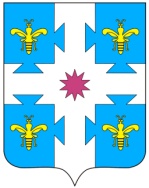 Чувашская республикаАДМИНИСТРАЦИЯКозловского районаПОСТАНОВЛЕНИЕ________2020   ____ №02.12.2020  №50002.12.2020  №500Куславкка хулиг. Козловкаг. КозловкаО внесении изменений в постановление администрации Козловского района от 24.08.2016 N 318 «Об  утверждении административного регламента по предоставлению администрацией Козловского района Чувашской Республики муниципальной услуги «Прием заявлений и постановка на учет и зачисление детей в образовательные организации, реализующие образовательную программу дошкольного образования»Глава администрации Козловского района Ф.Р. Искандаров